   В соответствии со ст. 265  Бюджетного кодекса Российской Федерации, Федеральным законом от 07 февраля 2011 года № 6-ФЗ «Об общих принципах организации и деятельности контрольно-счетных органов субъектов Российской Федерации и муниципальных образований», ст. 3  Закона Оренбургской области от 27 октября 2016 года №30/8-VI-ОЗ  «О порядке осуществления земельного контроля на территории Оренбургской области», руководствуясь частью 4 статьи 15 Федерального закона от 6 октября 2003 года № 131-ФЗ «Об общих принципах организации местного самоуправления в Российской  Федерации», Уставом  Черкасского сельсовета.  Совет депутатов сельсоветаР Е Ш И Л:          1. Администрации муниципального образования Черкасский сельсовет передать администрации муниципального образования Саракташский  район осуществление части полномочий на 2022 год (согласно приложению).	2. Администрации муниципального образования  Черкасский сельсовет заключить соглашения с администрацией муниципального образования Саракташский район о передаче осуществления части полномочий, согласно пункта 1 данного решения.3. Настоящее решение вступает в силу после дня его обнародования и подлежит размещению на официальном сайте администрации муниципального образования Черкасский сельсовет Саракташского района Оренбургской области. 4. Контроль за исполнением данного решения возложить на постоянную комиссию по бюджетной, налоговой и финансовой политике, собственности и экономическим вопросам, торговле и быту (Алекбашева О.Б).Председатель Совета депутатов,Глава муниципального образования                                        Т.В. Кучугурова.Разослано: администрации района, прокурору района, постоянной комиссии, в дело.                                                                                                          Приложение                                                                                  к решению Совета депутатов                                                                                муниципального образования                                                                              Черкасский сельсовет                                                                           от  23.12.2021   № 65 ПЕРЕЧЕНЬчасти полномочий  администрации муниципального образования Черкасский сельсовет, передаваемые администрации муниципального образования  Саракташский район на 2022 год. 1. По обеспечению услугами организаций культуры и библиотечного обслуживания жителей  поселения          статьи расходов:статья 211 – заработная плата;статья 212 – прочие  несоциальные выплаты персоналу в денежной форме;статья 213 – начисления на выплаты по оплате труда;статья 226 – прочие работы, услуги (в части подписки на периодические и справочные издания, периодические медицинские осмотры, специальная оценка условий труда, обучение по охране труда и противопожарной безопасности);статья 266 – социальные пособия и компенсация персоналу в денежной форместатья 310 – увеличение стоимости основных средств (укрепление материально-технической базы)статья 345 – увеличение стоимости мягкого инвентаря (приобретение спецодежды)статья 346 – увеличение стоимости материальных запасов (за счет поступлений доходов от платных услуг)статья 349–увеличение стоимости прочих материальных запасов.2. По градостроительной  деятельности:2.1. Выдача разрешений на строительство, разрешений на ввод объектов в эксплуатацию при осуществлении строительства, реконструкции,   капитального строительства, расположенных на территории поселения.2.2. Выдача уведомлений о соответствии указанных  в уведомлении о планируемых строительстве или реконструкции объекта индивидуального жилищного строительства или садового дома параметров объекта индивидуального жилищного строительства или садового дома установленным параметрам и допустимости размещения объекта жилищного строительства или садового дома на земельном участке либо несоответствие указанных  в уведомлении о планируемых строительстве или реконструкции объекта индивидуального жилищного строительства или садового дома параметров объекта индивидуального жилищного строительства или садового дома установленным параметрам и допустимости размещения объекта жилищного строительства или садового дома на земельном участке;2.3. Выдача уведомлений об окончании строительства, уведомлений о соответствии построенных или реконструированных объектах индивидуального жилищного строительства или садового дома требованиям законодательства о градостроительной деятельности либо о несоответствии построенных или садового дома требованиям законодательства о градостроительной деятельности;2.4. Подготовка, регистрация градостроительного плана земельного участка.3.  Определение  поставщиков (подрядчиков, исполнителей) для  муниципальных заказчиков.4.   В сфере осуществления муниципального земельного контроля.5. В сфере осуществления внутреннего муниципального финансового контроля.6. По осуществлению муниципального  контроля в области торговой деятельности.7.   По осуществлению муниципального контроля в сфере транспортного обслуживания населения на территории муниципального образования Черкасский сельсовет.СОВЕТ ДЕПУТАТОВ муниципального образования ЧЕРКАСский сельсовет Саракташского района оренбургской области  ЧЕТВЕРТЫЙ созывР Е Ш Е Н И Е   Четырнадцатого заседания Совета депутатовмуниципального образования Черкасский сельсовет четвертого созыва23 декабря 2021 года                     с. Черкассы                                          № 65                      О   передаче осуществления части полномочий администрации муниципального образования Черкасский сельсовет  администрациимуниципального образования Саракташский район на 2022 год.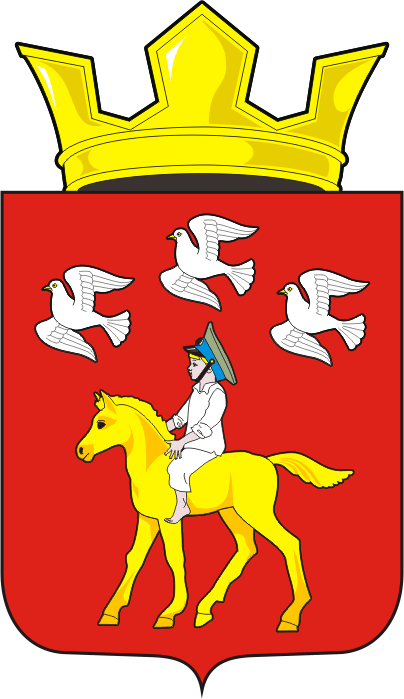 